Women with Disabilities Australia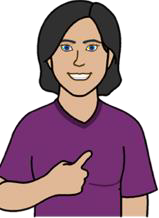 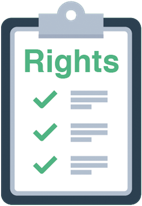 Your rights toolkit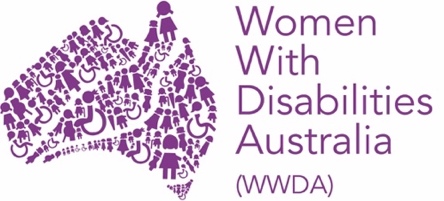 Your rights toolkit. Part	1What are rights2Your rights toolkit. Part 1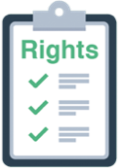 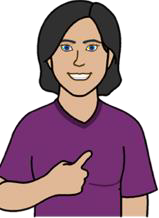 This set of books are about your rights. There is a lot of information about your rights. We have put the information in 4 books.We wrote this book for women and girls with disability. Read more about disability in our book New Words.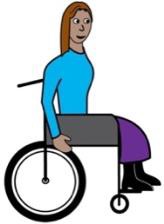 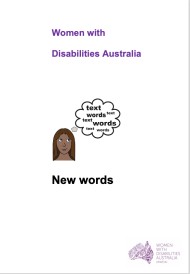 We are Women with Disabilities Australia.3What is in this set of books?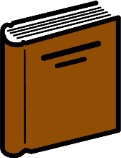 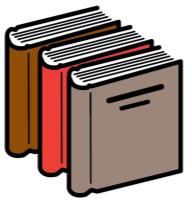 This book is Part 1 Part 1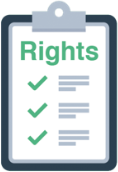 What are rights?andThe law and your rights.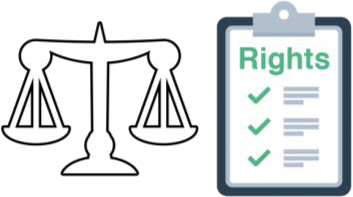 Part 2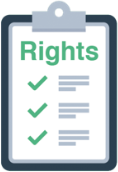 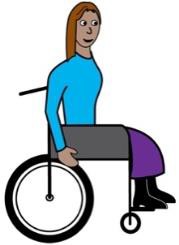 About the United Nations Convention on the Rights of Persons with Disabilities.4Part 3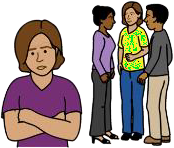 About the United Nations Convention on the Elimination of all Forms of Discrimination against Women.Part 4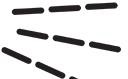 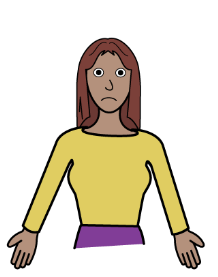 How to make a complaint about your rights.5What are rights?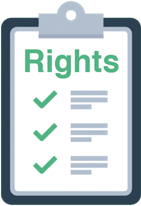 Everyone has rights.Rights are things you canbe. Like you want to be a nursedo. Like you want to go on a holidayhave. Like you want to have children.Women and girls with disability have the same rights as every one else.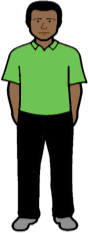 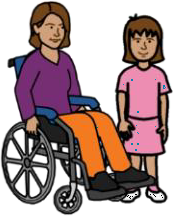 No one can take away your rights.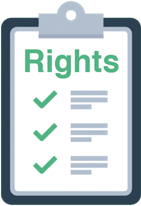 6The law and your rightsThere is a group called the United Nations. They are also called The UN. Most countries in the world are part of The UN.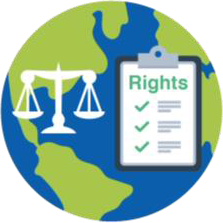 The UN write conventions. UN Conventions are like laws. Laws are the rules we must all follow.They are for every one in the world.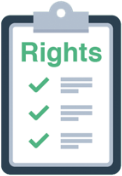 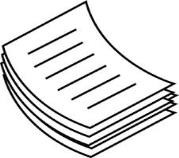 The rules tell every one about our rights.7Rights of women and girls with disability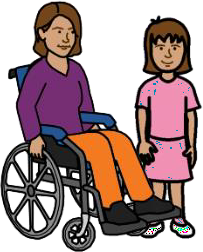 Read part 2 for information on the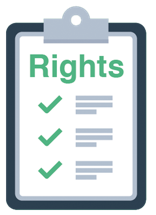 The United Nations Convention on the Rights of Persons with Disabilities.Read part 3 for information on the The United Nations Convention on theElimination of all forms of Discrimination against Women.8Other UN Conventions you may want to know more about areThe Convention on the Rights of the ChildThe Convention on the Elimination of all forms of Racial DiscriminationThe Convention against Torture and other inhumane treatment or punishmentDeclaration on the Rights of Indigenous PeoplesandThe International Covenant on Civil and Political Rights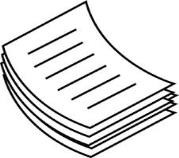 The International Covenant on Economic Social and Cultural Rights.9You can ask for these UN laws in a way you can understand and use. Like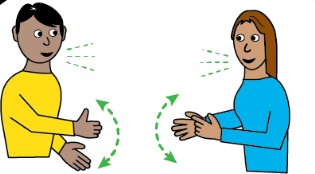 to listen to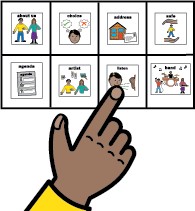 in a different language'using every day words and pictures.10In Australia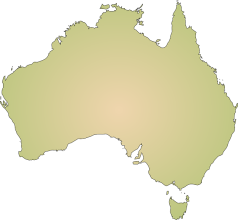 Australia has laws about your rights too. Like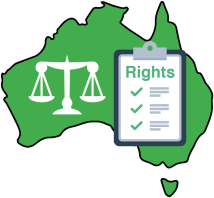 The Disability Discrimination ActThe Sex discrimination ActThe Racial Discrimination ActandThe Age Discrimination Act.There are also laws in every state of Australia. They help you with your rights.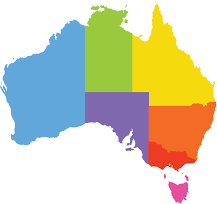 11You can ask for help when some one breaks any of these laws,.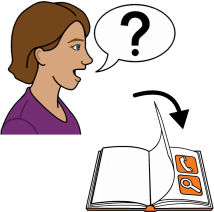 Read part 4 of Your rights for where to get help.12Your rights toolkit. Part	2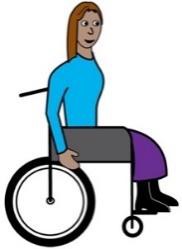 About the United Nations Convention on the Rights of Persons with DisabilitiesYour Rights. Part 2This set of books are about your rights. There is a lot of information about your rights. We have put the information in to 4 books.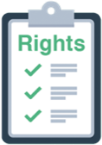 We wrote this book for women and girls with disability. Read more about disability in our book New Words.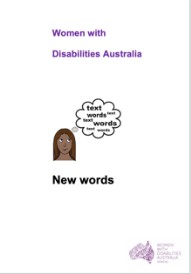 We are Women with Disabilities Australia .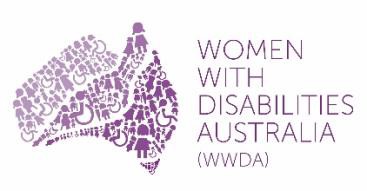 14What is in this set of Books?Part 1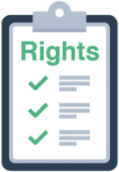 What are Rights?andThe law and your rights.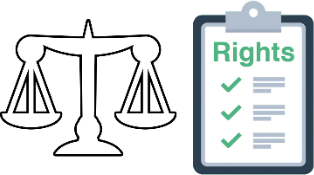 This book is part 2. Part 2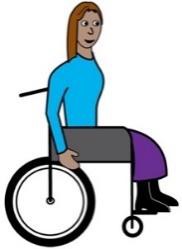 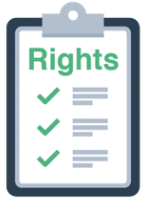 About the United Nations Convention on the Rights of Persons with Disabilities.15Part 3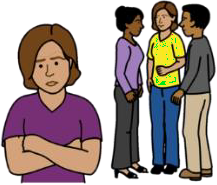 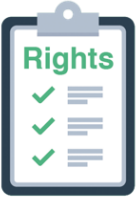 About the United Nations Convention on the Elimination of all Forms of Discrimination against Women.Part 4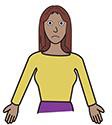 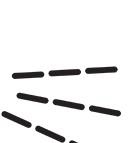 How to make a complaint about your rights.16The United Nations Convention on the Rights of Persons with Disabilities.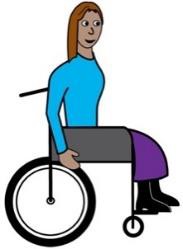 It is a long name. It is also called theUNCRPD orCRPD.We will write UNCRPD when we talk about it.The UNCRPD is a law for the whole world. It helps every one know about the rights of people with disability.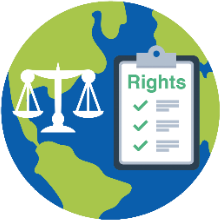 Australia signed the UNCRPD in 2008.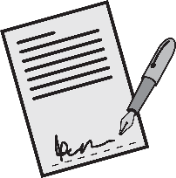 Some countries have not signed the UNCRPD.17The UNCRPD has 50 parts. The parts are called articles.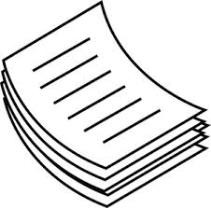 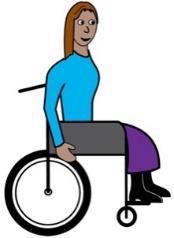 !!!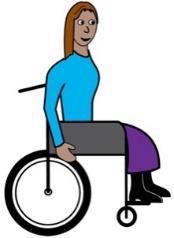 Each part of the UNCRPD is different. All the parts are important.Each article of the UNCRPD talks about the rights of people with disability. We will write PWD when we talk about people with disability,You can find the hard to read UNCRPD at www.un.org/disabilities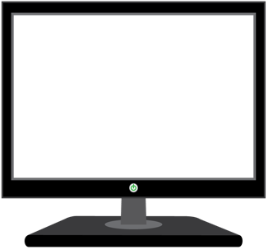 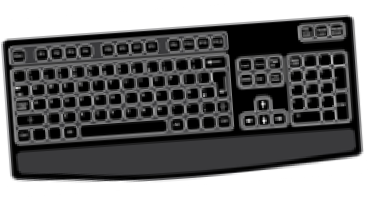 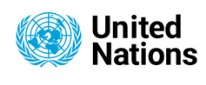 18The articles of the UNCRPD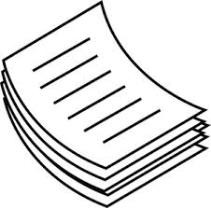 Article 1 and	2. The agreement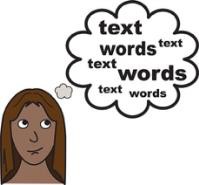 These parts tell us who the UNCRPD is for. It tells us what some of the big words mean.Article	3. Basic ideas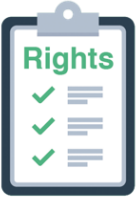 The UNCRPD is based on rights. Like people with disabilityare free to make their own choiceshave the same rights as every one elsemust be treated with respectare able to take part.19Article 4. What each country must do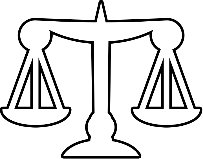 Each country that has signed the UNCRPD musthave laws about our rights. Laws are the rules every one must follow. We will write rules to talk about the law.Articles 5 and 6. Being Equal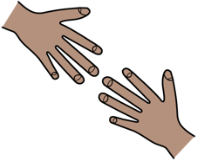 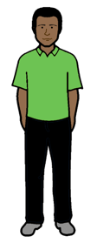 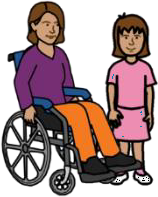 Women and girls with disability need more help to get treated in an equal way. Like-government policies that say we must be treated fairlyArticle 7. Children with disabilities must be treated equal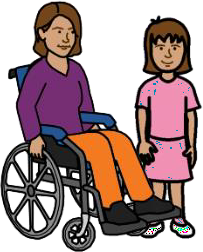 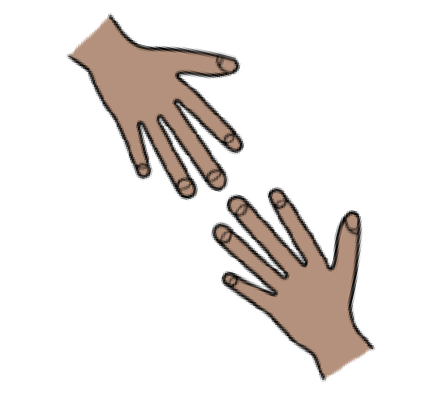 Children with disability need more help to get treated in an equal way.Like to go to school each day.20Article 8. Information about disability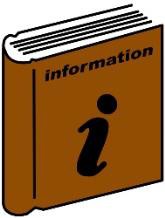 Countries must give information to people about disability that they can understand and use.Article 9. Access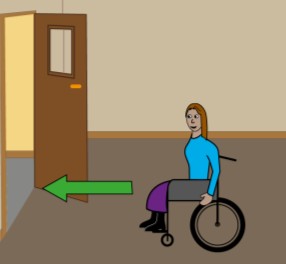 Countries must make sure PWD can get in to different places. Likehospitals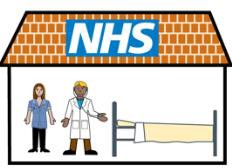 schools.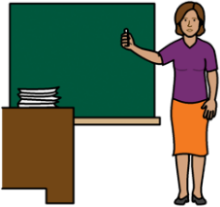 21Article 10. Right to life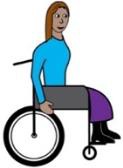 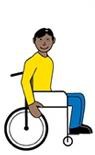 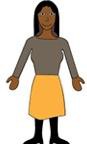 All PWD have a right to life. A PWD isnot killed just because they have a disability.Article 11. Emergencies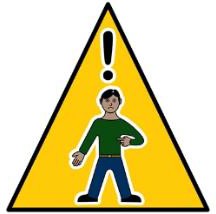 PWD have a right to help when there is danger. Like whenthere is a fire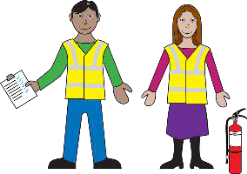 they need an ambulance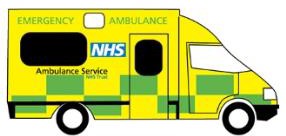 they need the police.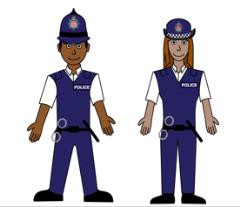 22Article 12. The law and your Rights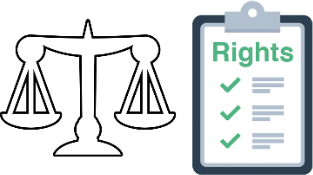 PWD have the same legal rights as every one. Like PWD have a right tohave a bank account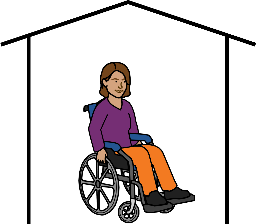 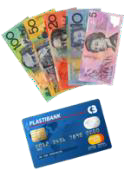 live in a house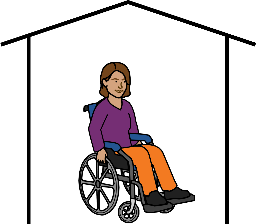 to vote in elections.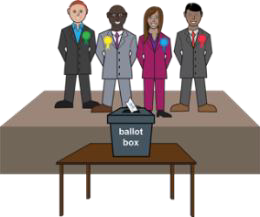 23Article 13. Help from the police. Help from Courts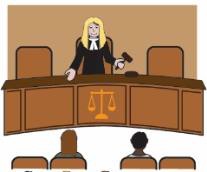 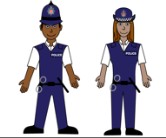 PWD have a right to go to the police. Like when a PWD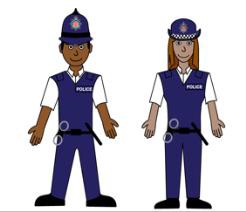 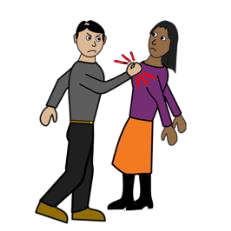 is hurt by their partnerhas their bag stolen.andPWD have a right to go to court. Like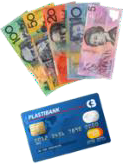 to get a divorceto sue someone for treating them badly.24Article 14. Right to be free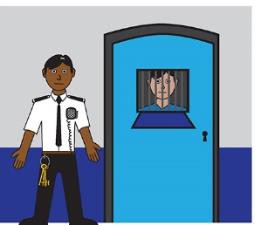 PWD must have done something wrong to be locked up. Like broke into a bank.PWD must not be locked up just because they have a disability.Article 15. People are not cruel to PWD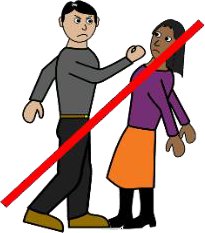 PWD have the right to be free of people whoare nasty to youhurt youdo things that make you feel badorgive PWD new pills that are not tested yet.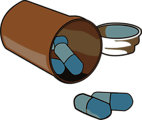 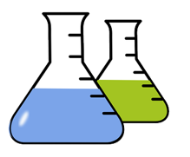 25Article 16. Right to be safe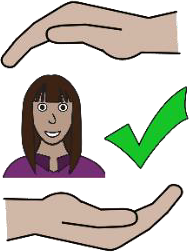 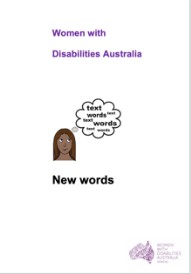 vPWD have a right to be safe from violence and abuse. Read more about Violence in our book New Words.PWD have the right to be safe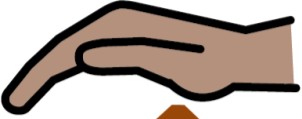 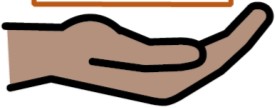 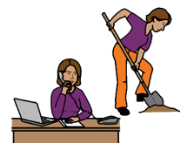 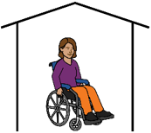 at homeat workat schoolany where else a PWD goes.Article 17. Right to be treated with respect PWD have the right to respect for their own body. PWD choose who can touch their body.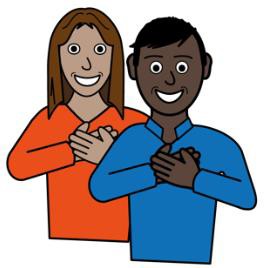 PWD have the right to respect for their mind.PWD can tell others what they think.26Article 18. Right to move to a different country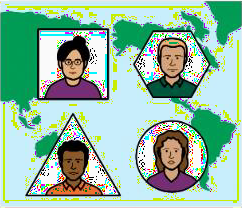 PWD canget a passport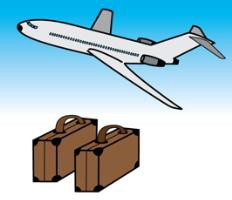 move to a new countrybecome a person of that new country.All children with disability born in Australia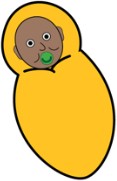 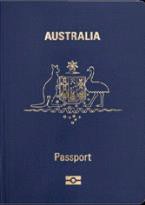 are an Australianget a birth certificatecan get a passport.Every Australian PWD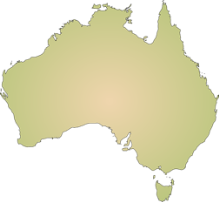 andevery Australian with a disability cango to another countrycome back to Australia.27Article 19. The Right to choose how to live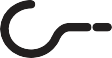 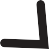 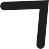 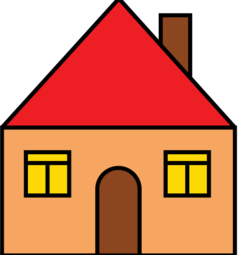 PWD have a right to choose where to live.andPWD have a right to choose who to live with.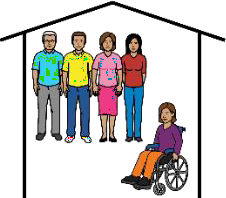 Article 20. The right to move about PWD have a right to get aids they need to move about. Likewalker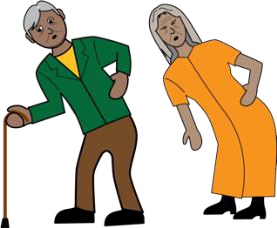 wheelchairscooter.PWD have a right to learn how to use their aids.28Article 21. The right to information. The right to speak up.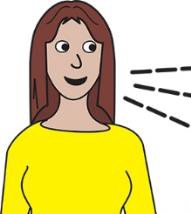 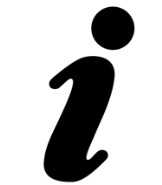 PWD have a right to say what they think.PWD have a right to information in a way they can understand. Like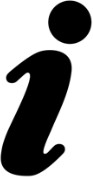 sign language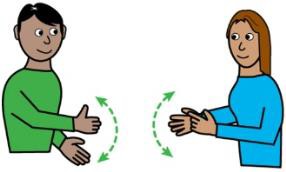 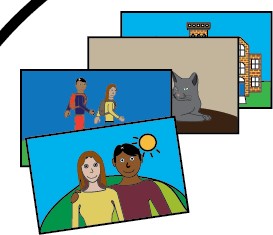 large printBrailleso they can hear iteasy words and picturesinformation in a different language.PWD must get the information at the same time as other people.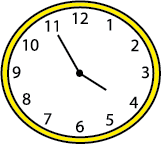 29PWD have the right to use other ways to talk. Like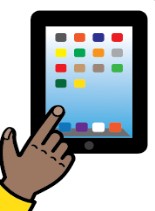 have a communication boarduse sign languageuse a device to speak.Article 22.	Keep things private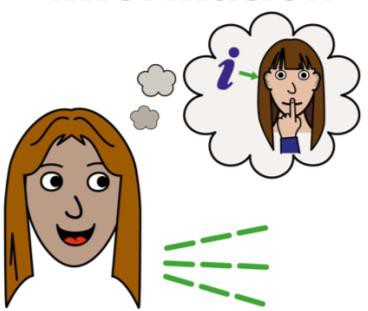 PWD have a right to a private life.You do not have to share things about you with every one. PWD have a right toinformation about them to be in a private placehave a private meeting with doctors or nurses.30Article 23. Family and relationships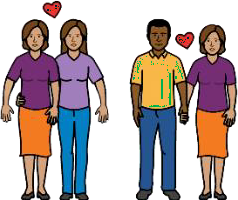 PWD have a right tobe in a relationship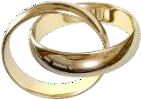 get marriedhave a child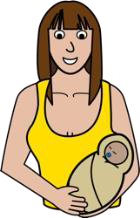 choose how many children to have.Women with disability have a right to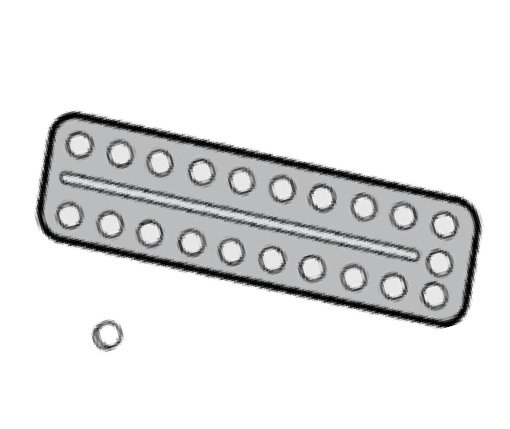 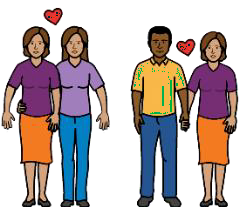 learn about how to plan a familyuse things to stop getting pregnant.Like take the pill.31Women with disability also have a right to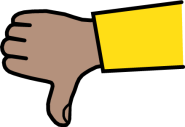 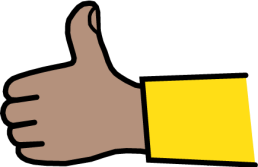 say yes or no to an operation tostop you getting pregnant. This is called sterilisation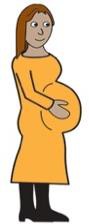 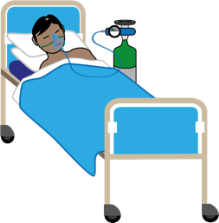 stop you being pregnant.This is called an abortion.32Article 24.	Right to learn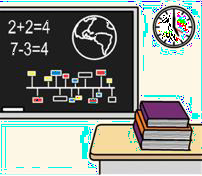 PWD have a right to learn Likego to kinder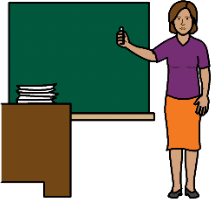 go to primary schoolgo to high schoolgo to university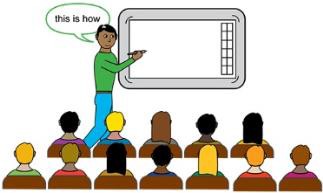 go to collegego to TAFE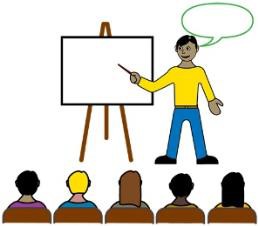 get work training.33Article 25. Health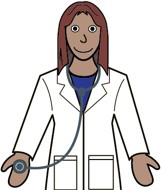 PWD have a right togo to their own doctorhave the best pills for them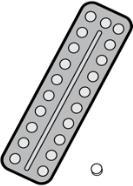 go to a special doctor. Like an asthma doctorhave tests to check things like other people.Like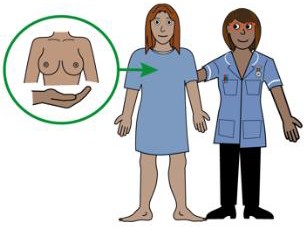 a check of your breastsa heart check.Article 26. Get better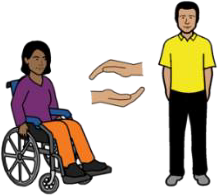 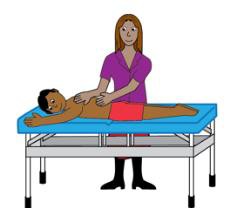 PWD have a right to be able to get service. Likea therapist to teach you to move bettera therapist to rub your sore backa support person to help you get the bus.Article 27. Work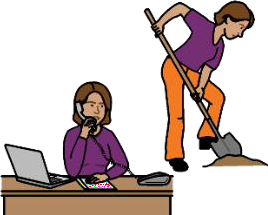 PWD have a right to work.34PWD have a right to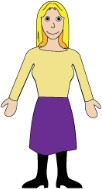 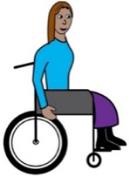 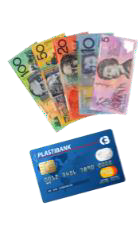 get pay for their workget the same pay for the same work as other people.PWD must be treated in a fair way at work.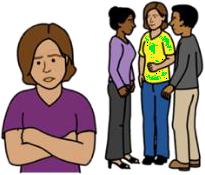 When you are not treated in a fair way it iscalled discrimination. Read more about this in our book New Words.PWD must not be made to do work for no money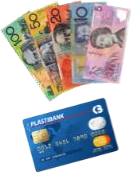 PWD have a right to join a union.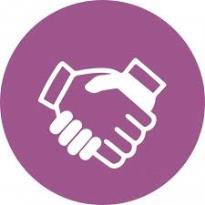 35Article 28.	A good life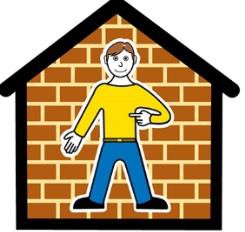 PWD have a right to live well.All PWD must have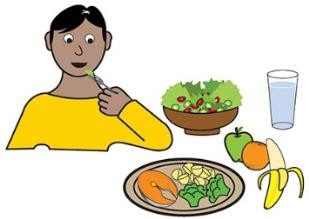 enough food to eatenough water to drinkthe right clothes to wear. Like warm clothes in winter.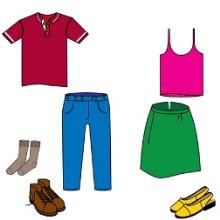 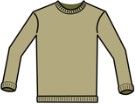 a house to live in.36Article 29. Politics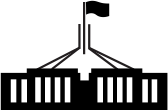 PWD have a right to take part in politics. Like PWD canvote in elections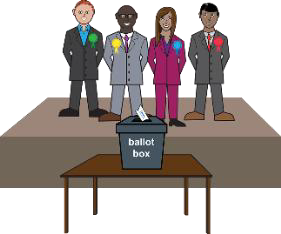 go to protests.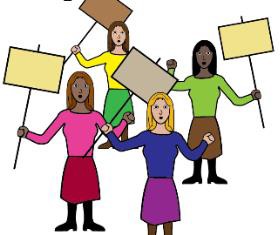 37Article 30. Be part of your community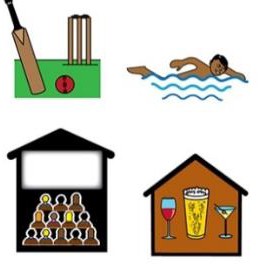 PWD have a right to do different things. Likego to bars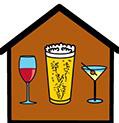 swim at the pool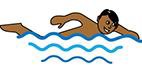 38Article 31 to part 40. What countries must doCountries must use this information to get the rights of PWD better.Countries must write a report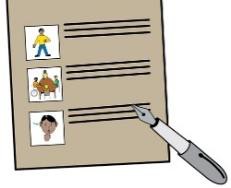 every 4 yearson what they have done about the UNCRPD.Part 41 to part 50. Report back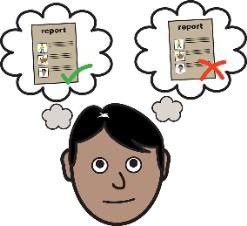 The UN will tell each countrywhat they do that is goodwhat more that country needs to do.39Your rights toolkit. Part	3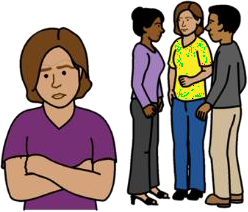 About the United Nations Convention on the Elimination of all Forms of Discriminationagainst Women.Your rights toolkit. Part 3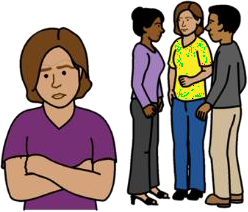 This set of books are about your rights. There is a lot of information about your rights. We have put the information in to 4 books.We wrote this book for women and girls with disability. Read more about disability in our book New Words.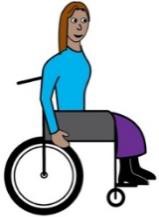 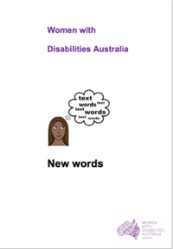 We are Women with Disabilities Australia .41What is in this set of Books?Part 1What are Rights?andThe law and your rights.Part 2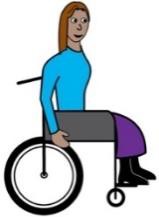 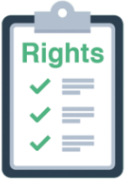 About the United Nations Convention on the Rights of Persons with Disabilities.42This book is part 3 Part 3About the United Nations Convention on the Elimination of all Forms of Discrimination against Women.Part 4How to make a complaint about your rights.43About the United Nations Convention on the Elimination of all forms of Discrimination Against Women.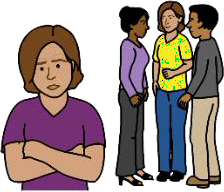 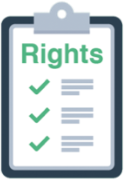 It is a long name. It is also called the CEDAW.We will write CEDAW when we talk about it.The CEDAW is a law for the whole world. It helps every one know about the rights of all women.Australia signed the CEDAW in 1980.44The CEDAW has 30 parts. The parts are called articles.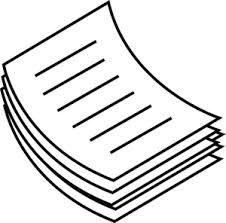 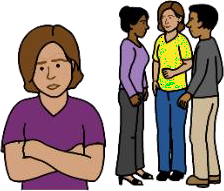 !!!Each article of the CEDAW is different. All the articles are important.You can find the hard to read CEDAW at www.un.org/womenwatch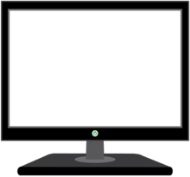 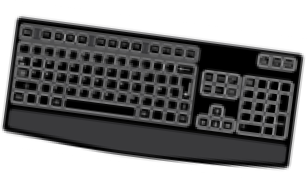 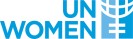 45The articles of the CEDAWArticle 1. Women are treated in an unfair way The CEDAW says lots of women are treated in an unfair way. Like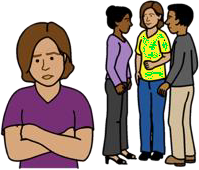 they can not own their own homethey do not have their own moneythey get less pay than men for the same job.The CEDAW says this is wrong.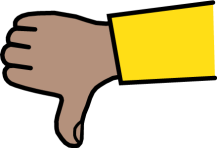 Women are treated like this because they are women.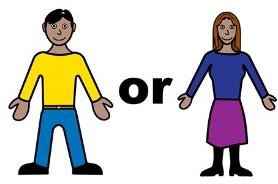 46This is all called discrimination. Read more about discrimination in our book New Words.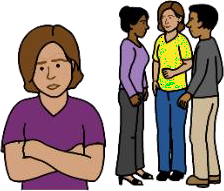 Articles 2 and 3. LawsLaws are like rules. We will write the word rules when we talk about the law. We must all follow these rules.Each country that has signed the CEDAW must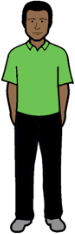 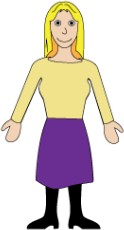 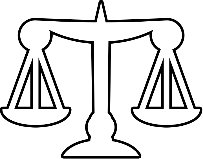 make rules that treat women in a fair waydo not make rules that treat women in an un fair waymake rules that help women be part of all areas of life.47Article 4. More help for women Countries must give more help to women. It will help them do the same as men. Likegive money to services that help women who live with violence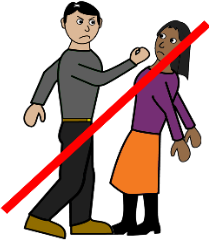 give help to women with disability at home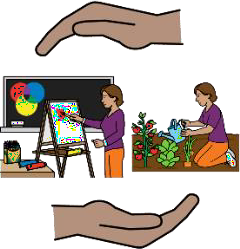 give women with disability support staff when they need them.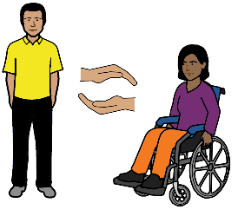 48Article 5. Information to tell us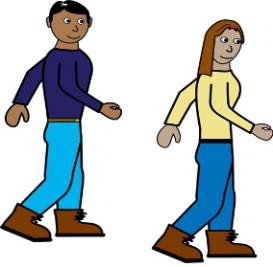 women and men can do the same thingsCountries that signed the CEDAW must tell every onewomen can do the same things as menwomen must not be told they can only do some things. Like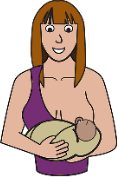 women can only look after children- women can only clean the house.49Article 6.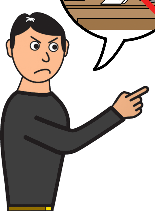 Made to work. Made to have sex Countries must stop women and girls from beingsent to a different placeandmade to have sex for money.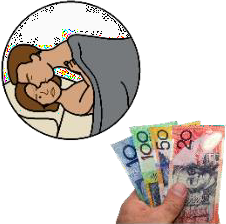 This is called trafficking.50Article 7. PoliticsAll women have a right to take part in all politics. Like women canvote in elections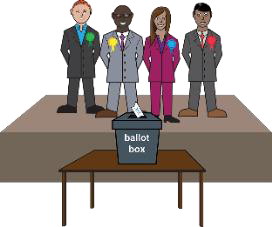 go to protests.51Article 8. Talk to women around the world Women have a right to take part in politics around the world. Likemeetings with women from other countries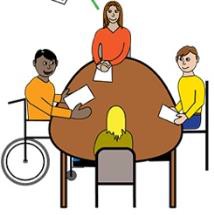 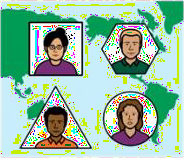 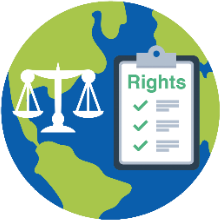 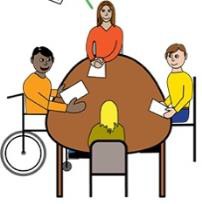 meetings with the UN.52Article 9. Belong to a country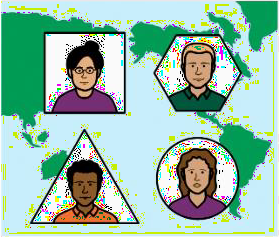 All women have a right to be part of a country. This is your nationality.All women have a right to change the country they are a part of.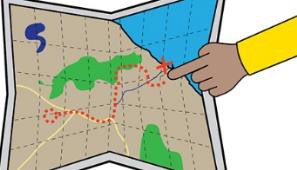 Women have a right to pass their nationality to their children.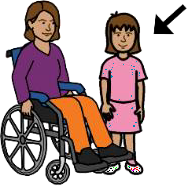 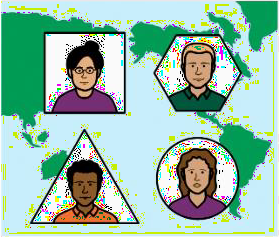 53Article 10 – Right to learn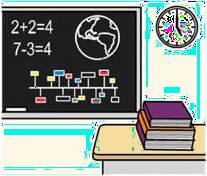 Women and girls have a right to learn Likego to kindergo to primary schoolgo to high schoolgo to universitygo to collegego to TAFEget work training.54Article 11. WorkAll women have a right to work.Women have a right to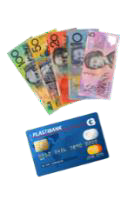 get pay for their workget the same pay for the same work as men.55Article 12. HealthWomen have a right togo to their own doctorhave the best pills for themgo to a special doctor. Like an asthma doctorhave tests to check things like other people.Likea check of your breastsa heart check.56Article 13. Be part of your communityWomen have a right to do different things. Likego to barsswim at the pool57Part 14. Women who live in the country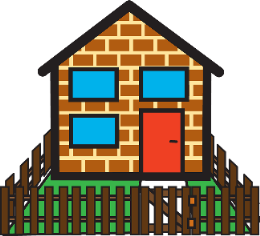 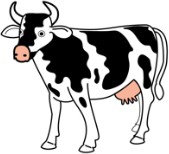 Likelive on a farmlive in a small town.They do not live in a city.These women and girls must be able to take part in all areas of life. Like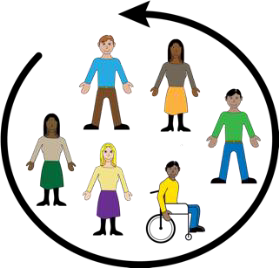 workschool.58Article 15. The law and your rightsAll women must have the same legal rights as men to do things. Liketake part in court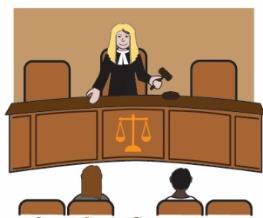 own a home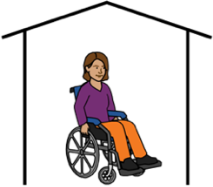 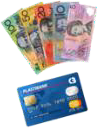 have money.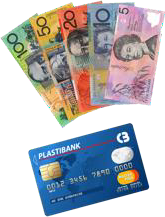 59Article 16. Family and Relationships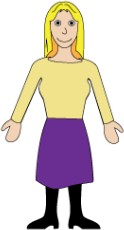 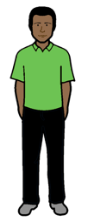 All women have the same family rights as men.Like women have a right    • to be in a relationshipto marryhave a childchoose how many children to have.Women have a right to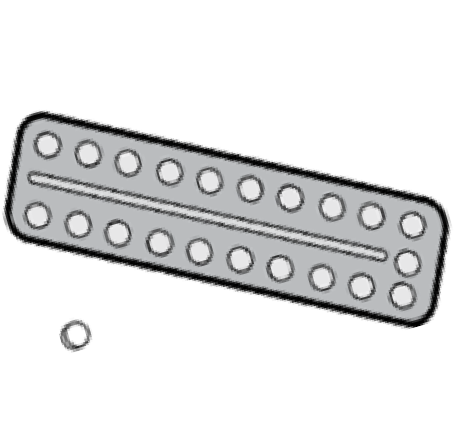 learn about how to plan a familyuse things to stop getting pregnant.Like take the pill.60Women also have a right to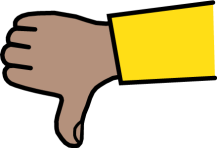 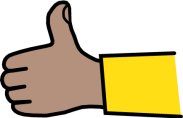 say yes or no to an operation tostop you getting pregnant. This is called sterilisationstop you being pregnant.This is called an abortion.61Article 17 to part 22. The CEDAW Committee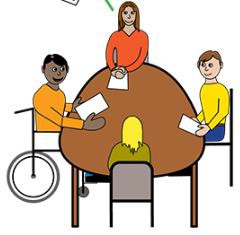 The United Nations checks countries follow the CEDAW.Countries must write a report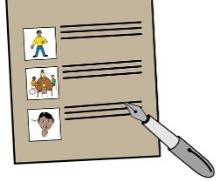 every 4 yearson what they have done about the CEDAW.Article 23 to part 30. Using the CEDAW.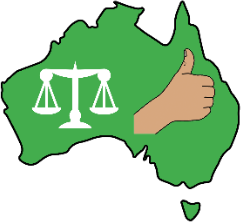 Australia has signed the CEDAW.Australia must do the things in the CEDAW.62Your rights toolkit Part	4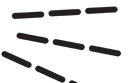 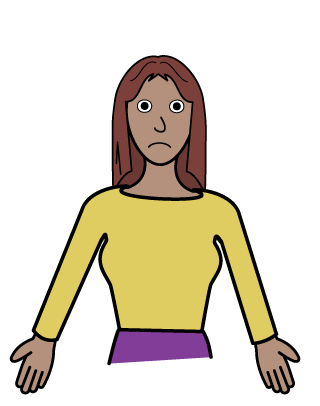 How to make a complaint about your rights.Your rights toolkit. Part 4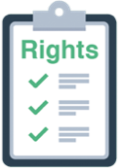 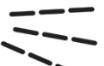 This set of books are about your rights. There is a lot of information about your rights. We have put the information in to 4 books.We wrote this book for women and girls with disability. Read more about disability in our book New Words.We are Women with Disabilities Australia .64What is in this set of Books?Part 1What are Rights?andThe law and your rights.Part 2About the United Nations Convention on the Rights of Persons with Disabilities.65Part 3About the United Nations Convention on the Elimination of all Forms of Discrimination against Women.This is part 4 Part 4How to make a complaint about your rights.66What is a complaint?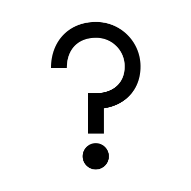 Some times things are not right. Like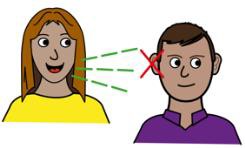 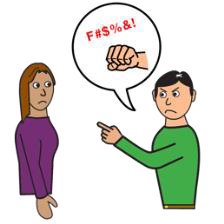 someone hurts yousomeone is rude about your disabilitythe support staff do not listen to you.It is a problem.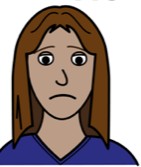 You have a right to tell someone about your problem. This is called a complaint.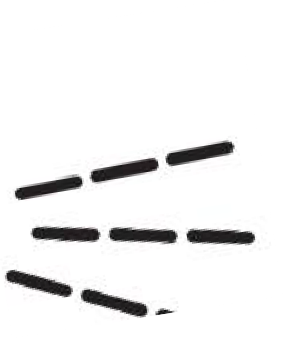 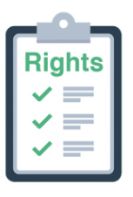 67You have a complaint. What do you do?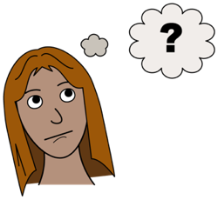 You have a right to make a complaint. This is OK.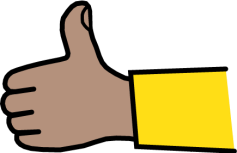 You will not get into trouble.There are different places to make a complaint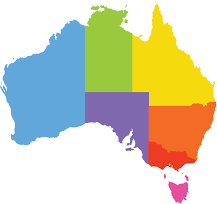 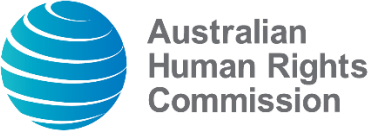 in your state or territoryto the Australian Human Rights Commissionto the bossat workat your group home.68Someone can help you make a complaint. Like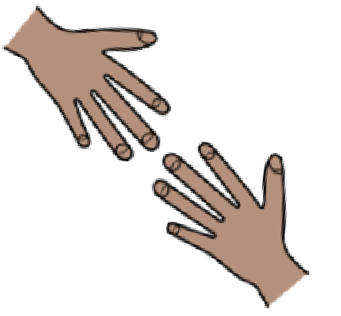 a friend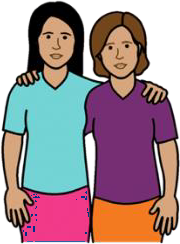 a family membera support worker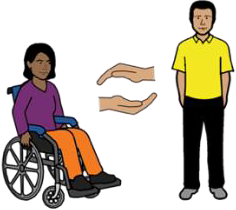 a staff member.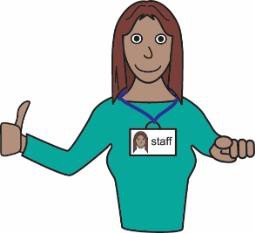 69What do you need to say in your complaint.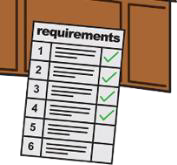 You will need to sayWho you are. Likeyour nameaddressphone number.Other things about you. Like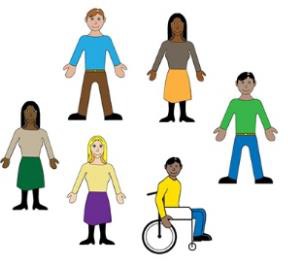 are youa manwomendo not want to sayyour disabilityyour age.70What is the problem?Who treated you in a bad way? Was it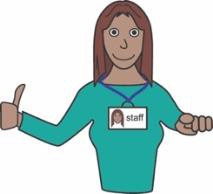 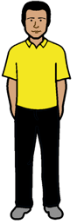 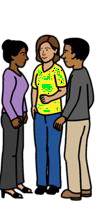 a staff personanother workersomeone at a shopa group of people.When did they do it? Was it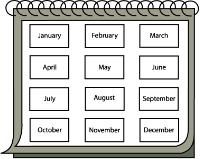 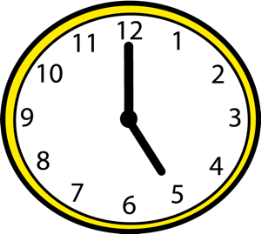 every day this weekon Mondayat nighta different time.71Where did they do it? Was it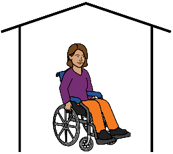 at work?at home?in the car?somewhere else?What did they do? Did they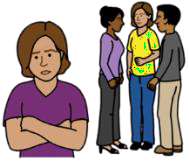 Hit youyell at youwould not let you join insomething else.72Australian Human Rights Commission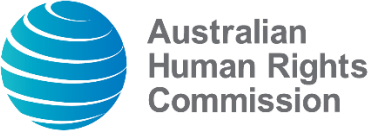 We will write AHRC to mean theAustralian Human Rights Commission.The AHRC takes complaints about human rights. You can be from anywhere in Australia.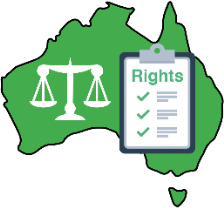 Call ……. 1300 656 419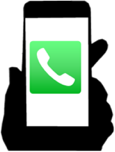 orGo to www.humanrights.gov.au/complaints/make- complaint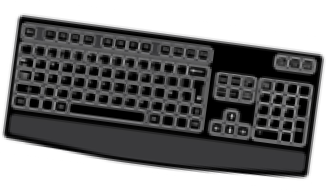 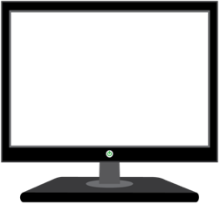 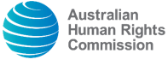 73ACT Human Rights Commission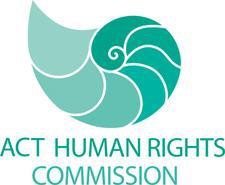 For people who live in Canberra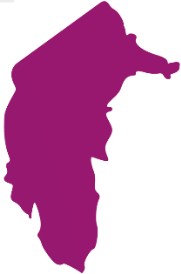 oranywhere in the Australian Capital Territory.Call……. 02 6205 2222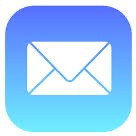 Email … human.rights@act.gov.auorGo to www.hrc.act.gov.au/discrimination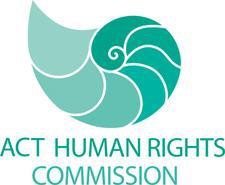 74Queensland Human Rights Commission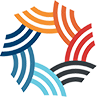 For people who live in Queensland.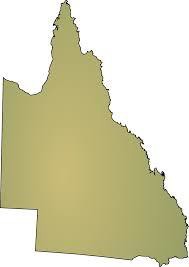 Call ……. 1300 130 670Email … info@adcq.qld.gov.auorGo to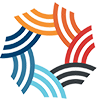 www.adcq.qld.gov.au/complaints/making-a- complaint        Type in the search window Complaints Form75Anti-Discrimination Board of NSW.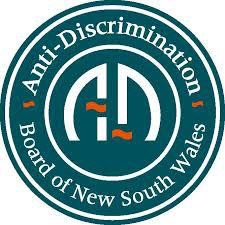 For people who live in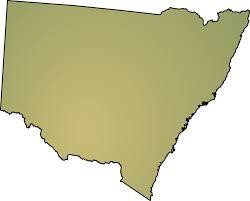 New South Wales. It is also calledNSW.Call ……. 1800 670 812Email… adbcontact@agd.nsw.gov.auorGo to www.antidiscrimination.justice.nsw.gov.au Type in the search window Complaints Form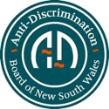 76Northern Territory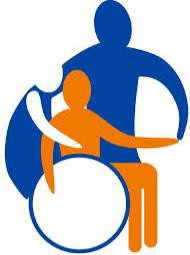 Anti-Discrimination CommissionFor people who live in the Northern Territory.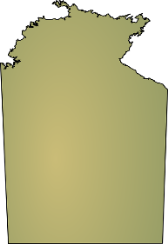 Call ……. 1800 813 846Email … antidiscrimination@nt.gov.auorGo to www.adc.nt.gov.au/complaints/complaint_form.ht ml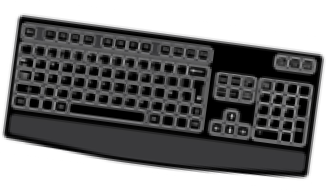 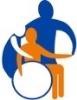 77Equal Opportunity Tasmania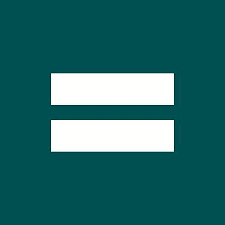 For people who live in Tasmania.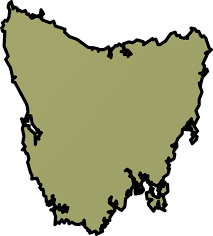 Call ……. 1300 305 062Email … office@equalopportunity.tas.gov.auorGo to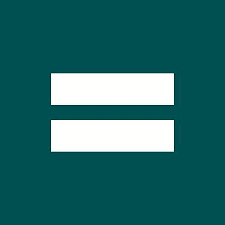 www.equalopportunity.tas.gov.au/complaints78The South Australian Equal Opportunity Commission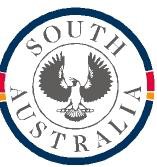 For people who live in South Australia.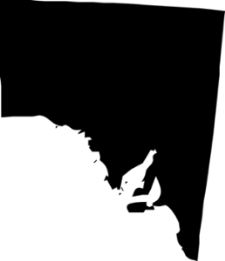 Call ……. 08 8207 1977Email … eoc@agd.sa.gov.auorGo to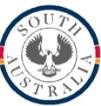 www.eoc.sa.gov.au/what-discrimination/making- complaint79Victorian Equal Opportunity and Human Rights Commission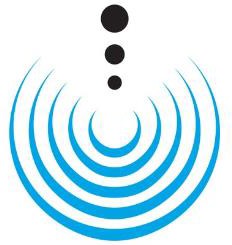 For people who live in .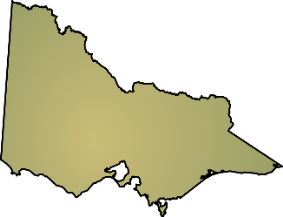 Call ……. 1300 292 131Email … enquiries@veohrc.vic.gov.auorGo to www.humanrightscommission.vic.gov.au Type in the search window Complaints Form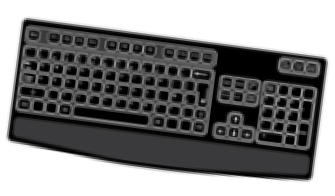 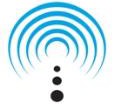 80WA Equal Opportunity Commission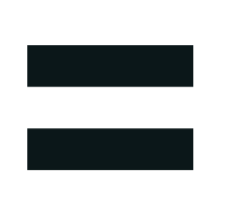 For people who live in Western Australia.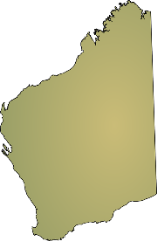 Call ……. 08 9216 3900Email … eoc@eoc.wa.gov.auorGo to www.eoc.wa.gov.au/complaints- inquiries/complaint-form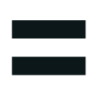 81You can talk to someone about violence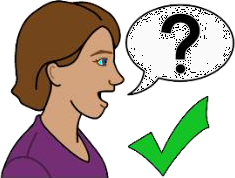 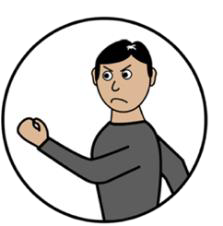     1800	Respect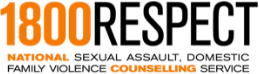 Call ……. 1800 737 732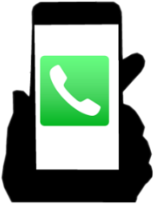 orTalk online at … www.1800respect.org.au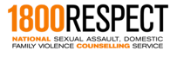 82Use the National Relay service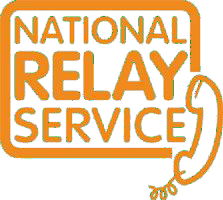 Need a translator Call ……… 131 450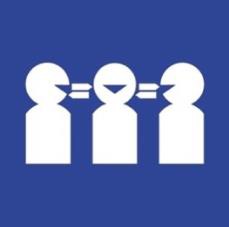 83Thank you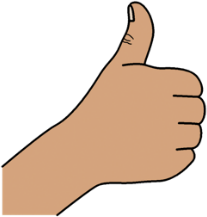 Who wrote this book?Women with Disabilities Australia wrote this book in 2019-2020. This book is for general education and information only.Copyright© CopyrightWomen with Disabilities Australia (WWDA) Inc. 2020.All intellectual property rights, including copyright and patents, in this book is owned and licensed by Women with Disabilities Australia Inc.Thank you for the money to write this book.The National Disability Insurance Scheme gave Women with Disabilities Australia some money to help build this website.The images used in this fact sheetEasy on the I Images © 2019 Leeds and York Partnership NHS Foundation Trust. Used with permission. www.easyonthei.nhs.ukThe Picture Communication Symbols © 2019 by Mayer Johnson LLC a Tobii Dynavox company. Used with permission. www.tobiidynavox.comLogos. Used with permission.84Call ……… 1800555677TTY	133677